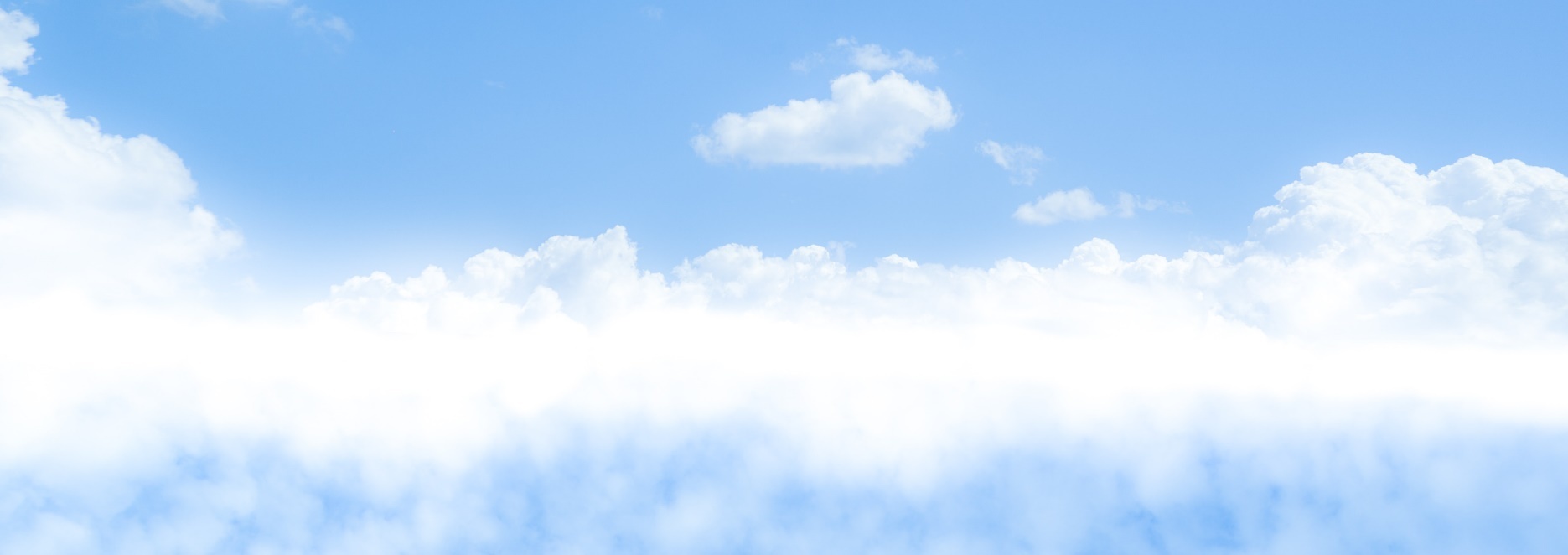 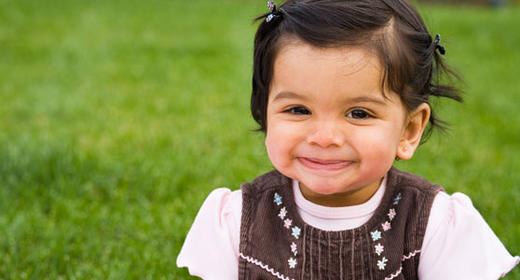 ▼ ObjectiveTo find a well-compensated position as a toddler for a Mommy with a playroom that includes a pink twisty slide and a tremendous teddy bear, and real Princess Elsa as a babysitter.▼ ObjectiveTo find a well-compensated position as a toddler for a Mommy with a playroom that includes a pink twisty slide and a tremendous teddy bear, and real Princess Elsa as a babysitter.▼ Experience2018–2019Toddler • Toddlerton Family Responsibilities include: o	Bringing joy wherever I goo	Singing the alphabet on commando	Creating make-believe scenarios where I am the princess and Mommy is somebody less important than meo	Refusing to go to bedo	Only eating vegetables that are hidden in baked goodsAwards Received: o	Best Finger Painting Daddy Ever Sawo	Most Creative Hiding Places During Hide-and-Seek So Mommy Runs Around Like a Crazy Person Worried That Somehow I Snuck Out Of The House (But Really I Was Inside The Toy Box)2016–2018Baby• Toddlerton Family•	Are you kidding? I was never a baby. I am a big girl.▼ Experience2018–2019Toddler • Toddlerton Family Responsibilities include: o	Bringing joy wherever I goo	Singing the alphabet on commando	Creating make-believe scenarios where I am the princess and Mommy is somebody less important than meo	Refusing to go to bedo	Only eating vegetables that are hidden in baked goodsAwards Received: o	Best Finger Painting Daddy Ever Sawo	Most Creative Hiding Places During Hide-and-Seek So Mommy Runs Around Like a Crazy Person Worried That Somehow I Snuck Out Of The House (But Really I Was Inside The Toy Box)2016–2018Baby• Toddlerton Family•	Are you kidding? I was never a baby. I am a big girl.▼ EducationMy House, Papillion, NeOne time Mommy said she was going to put me in preschool, but then she decided she would just take me to a bunch of toddler music classes instead. I now know a wide variety of folk songs and can identify a didgeridoo.▼ EducationMy House, Papillion, NeOne time Mommy said she was going to put me in preschool, but then she decided she would just take me to a bunch of toddler music classes instead. I now know a wide variety of folk songs and can identify a didgeridoo.▼ CommunicationI can say a lot of words pretty well except for hamburgers, so I say hamberbers. I’m getting better at saying things right but there are still a lot of words I don’t know. Please talk to me often and show me how  to say words right if I say them wrong. ▼ CommunicationI can say a lot of words pretty well except for hamburgers, so I say hamberbers. I’m getting better at saying things right but there are still a lot of words I don’t know. Please talk to me often and show me how  to say words right if I say them wrong. ▼ ReferencesMommy, 34 Daddy, 36 ▼ ReferencesMommy, 34 Daddy, 36 